Paulsboro Public SchoolsMonday June 24, 2019MinutesExecutive SessionBE IT RESOLVED:  The Paulsboro Board of Education adjourned to Executive Session from 6:08 PM to 6:15 PM to discuss personnel, negotiations and litigation, the results of which may be made known upon return to regular session or when conditions warrant.REGULAR MEETINGAs required by the Open Public Meetings Act as presiding officer, I announce that adequate notice of this meeting has been provided by mailing on Tuesday, January 8, 2019 to the Paulsboro Clerk, Greenwich Township Clerk, Courier Post, South Jersey Times and Secretary of Greenwich Township Board of Education the approved 2018 Board of Education schedule of meetings calendar adopted by the Board of Education at the Reorganization Meeting on January 3, 2019 and by posting that schedule of meetings calendar in a public place reserved for such announcements by the Board of Education.The meeting was called to order at approximately 7:03 PM by pledging allegiance to the flag with the following members present: Theresa Cooper, Marvin Hamilton, Crystal L. Henderson, Joseph L. Lisa, Lisa L. Lozada-Shaw, William S. MacKenzie, Elizabeth Reilly, Danielle Scott, Irma R. Stevenson, and the Greenwich Township Representative, Gerald Michael. Also present were Stephen Edelstein, Attorney, Dr. Laurie Bandlow, Superintendent, Mr. Paul Bracciante, Assistant Superintendent, and Ms. Jennifer Johnson, Business Administrator/Board Secretary,Board Business2019 Election November Offices open for general electionTerm of Office		IncumbentsThree (3) three year terms	Marvin Hamilton, Lisa Lozada-Shaw, Elizabeth ReillyElection petitions are available through the Gloucester County Board of Elections office located at 550 Grove Road, West Deptford, New Jersey.Petition submission deadline to the County Board of Elections Office is Monday, July 29, 2019.Board of Education Meeting Calendar WHEREAS the “Open Public Meetings Act:” (Chapter 231 Laws of 1975) authorizes a public body to exclude the public from that portion of a meeting at which specified topics are to be discussed, the Paulsboro Board of Education will meet in Executive Session for the purpose of discussing the following: Personnel, Student Matters, Contracts, Negotiations and Litigation at 6:00 p.m. on July 29, 2019, prior to the commencement of the public portion of the board meeting.  The matters discussed will remain confidential until the need for confidentiality no longer exists.Board of Education Committee:  Facilities:The Paulsboro Board of Education, Facility Committee:Chairperson:		Mr. Joseph LisaMembers:		Mr. Marvin Hamilton, Ms. Elizabeth Reilly and Irma StevensonThe Architect has submitted for Long Range Facility Plan approval for repairs to the Paulsboro High School Auditorium.  Pricing through the Camden County Educational Services Commission has been prepared and included in the 2019-2020 budget.Board of Education Committee: Budget:The Paulsboro Board of Education, Budget Committee:Chairperson:		Mr. Joseph LisaMembers:		Mrs. Theresa Cooper, Mr. William Scott MacKenzie, and 			Mrs. Danielle ScottThe budget was approved at the Public Hearing held on May 13, 2019.  The application for emergency aid has been submitted.Informational: Save The Date – NJSBA 2019 Conference (Attachment)Imagine – Create - Lead is Monday, October 21, 2019 to Thursday, October 24, 2019.Ocean Resort is the headquarters hotel.Report of The Board Secretary/Business AdministratorMotion made by Stevenson, seconded by Hamilton to approve A-B which The Greenwich Township Representative may vote on.Recommend Approval of A – B:  The Greenwich Township Representative may vote on items in this section of the agenda. Approval of Minutes (Attachments):Special Meeting		May 6, 2019Special Meeting		May 7, 2019*					Executive Session 		May13, 2019Public Hearing		May13, 2019Executive Session 		May 20, 2019Regular Meeting 		May 20, 2019	*not heldApproval for Interim Business Administrator to pay bills to close out fiscal year 2018-2019.  Bill list will be provided for approval at July 29, 2019 Board Meeting.Roll Call Vote: Ms. Reilly, Mrs. Henderson, Mrs. Scott, Mr. MacKenzie, Mrs. Stevenson, Mrs. Cooper, Mr. Hamilton, Ms. Lozada-Shaw, Mr. Lisa, Mr. Michael voting 10 YES.																											Motion carriedPaulsboro Public SchoolsPaulsboro, New JerseyAddendumMonday, June 24, 20197:00 p.m.Billingsport Elementary SchoolMotion by Stevenson, seconded by Reilly to approve A-E. student services Recommend approval of the 2019-2020 Extended School Year Transportation Routes as follows:  Route 1:  Pre-School Disabled-P01     June 24-July 25, 2019 – Loudenslager SchoolRoute 1A:  Bankbridge Regional-OOD      July 8-Augsut 8, 2019Route 2:  Gloucester County Institute of Technology-OOD     July 8-August 8, 2019Route 2A:  LARC-OOD     July 8-August 16, 2019       Bellmawr, NJRoute 3:  Bankbridge Elementary-OOD                     July 8-August 8, 2019Route 3A:  Bankbridge Development Center –OOD    July 8-August 8, 2019Route 4:  Marie Katzenbach-OOD Transportation by Clearview Regional HS		                 July 8 – August 2, 2019   Trenton, NJRoute 5:  YALE-Cherry Hill (1) and HollyDell (3) Gateway Regional HSRoute 6:   YALE-Audubon (1), Archway-Marlton (1), Durand Academy (1)		               Gloucester County Special Services School DistrictReport of The Board Secretary/Business Administrator Approval of the January, February, March, April, and May 2019 Cash Receipts Report (Attachment)Approval for payment of bills that are duly signed and authorized. (Attachment)Resolution: Be It Resolved, pursuant to NJAC 6A:23-2-11(c)4, we, the members of the Paulsboro Board of Education, certify that as of June 22, 2019, after review of the secretary’s monthly financial report (appropriations section) and upon consultation with the appropriate district officials, to the best of our knowledge, no major account or fund has been over expended in violation of NJAC 6A:23-2.11(b) and that sufficient funds are available to meet the district’s financial obligations for the remainder of the fiscal year.The financial information presented has been prepared outside of the district’s current financial reporting system. (Attachment)Informational:  The Board may approve the above reports with a single motion.  The Report of the Treasurer of School Monies and Report of Secretary to the Board of Education as well as associated accounts will be available at the meeting or in advance by contacting the Business Administrator, Jennifer Johnson. Roll Call Vote: Ms. Reilly, Mrs. Henderson, Mrs. Scott, Mr. MacKenzie, Mrs. Stevenson, Mrs. Cooper, Mr. Hamilton, Ms. Lozada-Shaw, Mr. Lisa, Mr. Michael voting 10 YES.																											Motion carriedBusiness Administrator CertificationsPursuant to NJAC 6A:23-2.ll (c)3, I Jennifer Johnson, Business Administrator to the Board of Education, certify that as of June 22, 2019, no budgetary line item account has encumbrances and expenditures which in total exceed the amount appropriated by the district Board of Education pursuant to NJAC 6A:23-2-2.11(a). Pending final close of the 2019-2020 school year.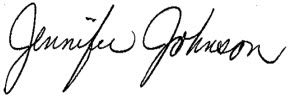 Monday, June 24, 2019Pursuant to NJAC 6A:23A-16.10(c)2, I, Jennifer Johnson, Business Administrator to the Board of Education certify that $20,465,311.73 of anticipated revenue has been received  as of May 31, 2019.Monday, June 24, 2019Report of The SuperintendentMotion made by Stevenson, seconded by Reilly to approve C which The Greenwich Township Representative may vote on.Personnel C - The Greenwich Township Representative may vote on items in this section of the agenda.Recommend approval of a contract for Dr. Walter Quint on a volunteer basis for the position of Interim Superintendent for the Board of Education for the contract period from July 1, 2019 not to exceed June 30, 2020 subject to the approval of the Executive County Superintendent. Roll Call Vote: Ms. Reilly, Mrs. Henderson not voting, Mr. MacKenzie, Mrs. Stevenson, Mrs. Cooper not voting, Mr. Hamilton, Ms. Lozada-Shaw, Mr. Lisa voting 6 YES Mr. Michael, Mrs. Scott	voting NO																																			Motion carriedMotion made by Lozada-Shaw, seconded by Stevenson to approve B,D-S which The Greenwich Township Representative may vote on.Personnel B,D - S:  The Greenwich Township Representative may vote on items in this section of the agenda.Informational:  All people being recommended for employment must have completed a Criminal History Background Review and met certificate / license requirements along with all necessary paperwork prior to board action unless otherwise noted.Recommend approval of the substitute teachers on the attached list from Source 4 Teachers. (Attachment)Informational:  The Board of Education has a contract with Source 4 Teachers to provide substitute teachers for the district.  Source 4 Teachers verifies proper certification, Criminal History Background checks, etc.  The Paulsboro Board of Education must then approve the names of the substitute teachers in order for them to work within the district.Recommend approval of a contract for Mr. Scott Henry to the position of Interim Business Administrator / Secretary to the Board of Education for the contract period of July 1, 2019 – June 30, 2020. Recommend approval of a contract for Mr. Paul Bracciante, to the position of Assistant Superintendent for the contract period of July 1, 2019 – June 30, 2020. Recommend appointment of Mr. Marc Kamp to do photography work at the Paulsboro Board of Education meetings at a rate of $25.00 / hour not to exceed $300.00 for the 2019-2020 school year.Recommend approval (via letter of intent issued by the Board of Education on April 29, 2019) of the following teachers for the Paulsboro High School Completion Program at Loudenslager Elementary School.  These appointments are contingent on enrollments.  The program will begin on Monday, June 24, 2019 through Wednesday, July 31, 2019 (22 days) with two sessions.  Summer School is conducted on Mondays – Thursdays.  Depending on specific course needs, the following teachers may also instruct other subjects in their field of certificationCredit Completion Program HoursStudent Hours – 	  7:45 a.m. – 10:30 a.m. Session 1			10:45 a.m. –   1:30 p.m. Session 2Teacher Hours – 3 Hours per Course (2.75 Instruction Hours – 0.25 Prep Hours)Hourly RateTeachers - $32.00 per hour •	CP English III / IV Teacher – Ms. Holly Klein•	Biology / Chemistry Teacher – Mr. Joseph Benne•	U.S. History I / II Teacher – Ms. Chelsea Brown•	Health / Physical Education Teacher – Mr. Joseph Duca•	Floating Substitute Teacher – Mr. Thomas Hampel		Informational:  Teachers (11-422-100-101-01-152)Recommend approval (via letter of intent issued by the Board of Education on April 30, 2018) of the following staff as On-Call substitutes for the Paulsboro High School Credit Completion Program:  •	On-Call Substitute Teacher – Ms. Lisa Kuhnel-Morrison•	On-Call Substitute Teacher – Mr. Todd PalmisanoRecommend approval (via letter of intent issued by the Board of Education on April 29, 2019) to appoint Mr. John Mann to the position of Substitute Bus Driver for the Paulsboro Public School District.  Mr. Mann will earn $12.00 per hour effective May 28, 2019.Informational:  The interview and references were checked by School Business Administrator, Ms. Jennifer Johnson.Recommend approval of the following tenure contracts and salaries for Paulsboro High School administrators for the 2019-2020 school year.  Salaries are as per the agreement with the Paulsboro Administrators Association (PAA).Recommend appointment of the following teachers to Co-Curricular and Class Advisor positions at Paulsboro High School for the 2019 - 2020 school year.  Stipends are as per agreement with the Paulsboro Education Association.  Acct. #11-401-100-100-00-997Note 1: Advisor earns the stipend listed plus 10% of revenues from advertisement book as per agreement with the Paulsboro Education Association. Note 2: These positions are not part of the agreement with the Paulsboro Education Association.Note 3: These stipends are paid from the profits of the fundraising activities as per agreement with the Paulsboro Education Association. Recommend approval to have Paulsboro Junior / Senior High School Nurse, Ms. Mary Porter to assist our school doctor with fall physicals.Informational: Ms. Porter will do health screening and review paper work with athletes and coaches before the physical exam.  Total cost $640.00 not to exceed 20 hours.Recommend approval (via letter of intent issued by the Board of Education on April 29, 2019) for all Paulsboro Senior High School employees who hold a valid certificate to teach in New Jersey be approved for Teacher Coverage on an as needed basis for the 2019-2020 school year. Informational: The preparation period will be used for planning for upcoming lessons.  In some cases, however, as a result of a shortage of substitutes or sudden teacher emergencies, it becomes necessary to use teachers as substitutes during their non-teaching time.  A teacher may, in this situation, be assigned to serve as a substitute for up to two (2) free covers per year.  After having covered two (2) times, teachers shall be paid $32.00 per class period the remainder of the school year.  Such covers shall be arranged by an administrator of the school in question and shall be distributed as equitably as possible.Acct# 11-140-100-101-01-151Recommend approval (via letter of intent issued by the Board of Education on April 29, 2019) to appoint Mr. Tahje Thomas to the position of Website Content Administrator for the 2019-2020 school year effective July 1, 2018 at a salary of $3,300.00.  Acct# 11-401-100-100-00-997Informational:  The position of Website Content Administrator has ongoing duties to receive recommended content, rewrite/write content, edit content, etc. then upload the materials to the websites.Recommend approval (via letter of intent issued by the Board of Education on April 29, 2019) for all Paulsboro Public School employees who hold a valid certificate to teach in New Jersey be approved for the Alternative Education Program (AEP) at Paulsboro Junior / Senior High School for the 2019-2020 school year. AEP Teachers -Acct# 11-140-100-101-01-150The teachers will be on a rotating schedule working as follows:Teacher # 1	3:00p.m. – 5:00p.m. 	2.0 hr. / day	$32.00 per hour	$  64.00 per dayTeacher # 2	5:30p.m. – 7:30p.m. 	2.0 hr. / day	$32.00 per hour	$  64.00 per day										$128.00Recommend approval (via letter of intent issued by the Board of Education on April 29, 2019) to appoint the following to the Alternative Education Program (AEP) at Paulsboro Junior / Senior High School for the 2019 - 2020 school year. The following will be working this schedule:Counselor	3:00p.m. – 5:30p.m.	2.5 hr. / day	$32.00 per hour	$  80.00 per dayAdministrator	4:00p.m. – 7:30p.m.	3.5 hr. / day	$32.00 per hour	$112.00 per day										$192.00 per dayInformational: The daily cost for this program is not to exceed $320.00 per day.Recommend approval of a medical leave of absence for Paulsboro Junior / Senior High School Custodian, Mr. James Ottinger as follows:Dates of Leave						Terms and Conditions of LeaveThursday, April 18, 2019 - Tuesday, May 7, 2019		With pay and benefits by use of									accumulated sick, personal and vacation days.Wednesday, May 8, 2019 – Monday, June 24, 2019		Unpaid, with benefits by use of 								Federal Family LeaveTuesday, June 25, 2019 – Friday, June 30, 2019			Unpaid with benefitsMonday, July 1, 2019 – Thursday, July 11, 2019			With pay and benefits by use of accumulated								Vacation days.Recommend the status change for Ms. Pamela Sichelstiel from Step L – BA at $66,052.00 to Step L – MA at $68,452.00 effective September 1, 2019 as per agreement with the Paulsboro Education Association.Recommend approval to accept the resignation with the intent to retire of Paulsboro Senior High School Teacher of Mathematics, Ms. Marleen Martini effective June 30, 2019.Informational: Ms. Martini has served our district for 30 years.Roll Call Vote: Ms. Reilly, Mrs. Henderson present but not voting D,K; abstain N, Mr. MacKenzie, Mrs. Scott, Mrs. Stevenson, Mrs. Cooper, Mr. Hamilton, Ms. Lozada-Shaw, Mr. Lisa, Mr. Michael abstain K voting 10 YES																																															Motion carriedReport of The SuperintendentMotion made by Lozada-Shaw, seconded by Stevenson to approve T-EE.Personnel T – EERecommend approval (via letter of intent issued by the Board of Education on April 29, 2019) of the following teachers to provide a Special Education Summer School Program for students grades PreK-6 funded by IDEA Basic.  The program will begin Monday, June 24, 2019 through Thursday, July 25, 2019.  The program runs from Monday to Thursday.  Staffing is contingent upon student enrollment.  The program will take place at Loudenslager Elementary School.Extended School Year Program HoursPreschool Hours:			9:30 a.m. – 12:00 p.m.Kindergarten – Grade 6 Hours:	8:30 a.m. – 11:30 a.m.Teacher Hours:			8:00 a.m. – 11:30 a.m.Aide Hours: – 3 Hours per dayHourly RateTeachers - $32.00 per hour •	Preschool Teacher – Ms. Erica Haase•	Kindergarten / 1st Grade Teacher – Ms. Ann Giovannitti•	1st / 2nd Grade Teacher – Mrs. Maria Phillips•	3rd / 4th Grade Teacher – Ms. Amber Berry•	5th / 6th Grade Teacher – Mr. Corey Hoffman•	Floating Substitute Teacher – Ms. Lindsay WalshHourly RateAides - $15.00 per hour•	Preschool Instructional Aide – Ms. Alison Hoehn•	Preschool Instructional Aide – Ms. Dottie Palmisano•	Preschool Instructional Aide – Mr. Daryus Quarles•	Kindergarten 1st Grade Instructional Aide – Mrs. Angela Painter•	1st / 2nd Grade Instructional Aide – Ms. Cheryl Sierocinski•	3rd / 4th Grade Instructional Aide – Ms. Gloria Melchiore•	5th / 6th Grade Instructional Aide – Ms. Erica ScottInformational: 	Billingsport Teachers	  (20-250-100-101-02-003) Grades K-2			Loudenslager Teachers (20-250-100-101-03-003) Grades 3-6			Aides			  (20-250-100-106-02-003) Grades K-2			Aides			  (20-250-100-106-03-003) Grades 3-6	*Shared positionAdditional Staff HoursSecretary 		7:30 a.m. – 1:15 p.m.Nurse 			7:30 a.m. – 1:15 p.m.Guidance Counselor	4 Hours per daySpeech Therapist	8:30 a.m. – 11:30 a.m. (2 Days per Week)Hourly RateSecretary		$21.00 per hourGuidance Counselor 	$32.00 per hourSpeech Therapist	$32.00 per hourNurse			$32.00 per hourInformational: Nurse		 	(20-250-200-104N-00-003)		Guidance Counselor	(20-253-200-104C-02-003) PreK		Guidance Counselor	(20-250-200-104C-00-003) Grade K-6		Secretary		(20-250-200-105-00-003) 			Speech Therapist	(20-250-200-104S-00-003)Recommend approval (via letter of intent issued by the Board of Education on April 30, 2018) of the following staff as On-Call substitutes for the Paulsboro High School and the Elementary summer school programs:  •	On-Call Substitute Instructional Aide – Ms. Michele Relation•	On-Call Substitute Instructional Aide – Mrs. Danielle Doran•	On-Call Substitute Instructional Aide – Ms. Samantha Strube•	On-Call Substitute Instructional Aide – Ms. Brandi EstersRecommend approval of the following tenure contracts and salaries for administrators serving students in grades preschool – 8 for the 2019-2020 school year.  Salaries are as per the agreement with the Paulsboro Administrators Association (PAA).Recommend approval of the following non-tenure contracts and salaries for administrators serving students in grades preschool – 8 for the 2019-2020 school year.  Salaries are as per the agreement with the Paulsboro Administrators Association (PAA).Recommend approval (via letter of intent issued by the Board of Education on April 29, 2019) for Billingsport Early Childhood Center 10 Month Secretary, Ms. Joann Hoehn to the position of the grant funded Billingsport Early Childhood Center 12 month Secretary effective July 1, 2019.  Ms. Hoehn will earn Step 10 - $48,693.00 as per agreement with the Paulsboro Education Association.Acct# 11-000-240-105-02-999 – $38,549.00Acct# 20-218-200-105-02-999 – $10,144.00 Grant FundedInformational:  Interviews were conducted and references checked by Billingsport Early Childhood Center Principal, Mrs. Tina Morris.  Recommend approval to appoint Mrs. Jayna Costantino to the position of Loudenslager Elementary School Grade 3 Special Education Teacher effective September 1, 2019.  Mrs. Costantino will earn Step B – M.A. - $49,661.00 as per agreement with the Paulsboro Education Association. Acct# 11-212-100-101-03-999Recommend approval for Paulsboro Junior High School Teacher, Ms. Jenny Hunt to complete her Clinical Experience in Special Education from Rowan University, New Jersey.  Paulsboro Junior / Senior High School Teacher, Ms. Monica Garner will serve as the cooperating teacher during the 2019-2020 school year.  Ms. Hunt will complete 200 clock hours beginning the Fall 2019 Semester, September 3, 2019 through and ending October 29, 2019.Recommend approval of contract for the 2019-2020 school year for the non-tenured Pre-K to 8 staff during the 2019-2020 school year. (Paulsboro Junior High School noted as PHS-JR, Billingsport School noted as B and Loudenslager School noted as L).Recommend approval (via letter of intent issued by the Board of Education on April 29, 2019) to appoint Ms. Danielle Relation to the position of Loudenslager Elementary School Grade 3 Teacher effective September 1, 2019.  Ms. Relation will earn Step A – B.A. - $47,061.00 as per agreement with the Paulsboro Education Association.Acct# 11-120-100-101-03-999Informational:  Interviews were conducted and references checked by Loudenslager Elementary School Principal, Mr. Matthew Browne and Superintendent, Dr. Laurie Bandlow.Recommend approval (via letter of intent issued by the Board of Education on April 29, 2019) to appoint Ms. Kaitlyn Silvia to the position of Loudenslager Elementary School Grade 3 Teacher effective September 1, 2019.  Ms. Silvia will earn Step A – B.A. - $47,061.00 as per agreement with the Paulsboro Education Association.Acct# 11-120-100-101-03-999Informational:  Interviews were conducted and references checked by Loudenslager Elementary School Principal, Mr. Matthew Browne and Superintendent, Dr. Laurie Bandlow.Recommend approval to transfer Ms. Brandi Esters from Paulsboro Junior High School, In Class Support Aide to the position of Billingsport Early Childhood Center, Instructional Aide.Recommend approval to transfer Mr. Daryus Quarles from Billingsport Early Childhood Center, Instructional Aide to the position of Loudenslager Elementary School, Basic Skills Aide.Informational: The Interim Superintendent will review and recommend any 10 month secretarial additional summer hours.  In addition, a ten-month secretary at Paulsboro Junior / Senior High School will be researched pending available funding.Roll Call Vote: Ms. Reilly, Mrs. Henderson, Mr. MacKenzie, Mrs. Scott, Mrs. Stevenson, Mrs. Cooper, Mr. Hamilton abstain EE, Ms. Lozada-Shaw, Mr. Lisa, voting 9 YES																																						Motion carriedReport Of The SuperintendentMotion made by Stevenson, seconded by Lozada-Shaw to approve A-B which The Greenwich Township Representative may vote on.Staff and Curriculum Development: A - B:  The Greenwich Township Representative may vote on items in this section of the agenda.  Recommend approval of the 2019-2020 through 2021-2022 Comprehensive Equity Plan, Statement of Assurance and the Corrective Action Plan. (Attachment) Informational: This plan was initially approved in 2016-2017, the plan was reviewed and new policies were included and was annually reassured.  The plan provides equality and equity in our educational programs.  A copy has been sent to the Gloucester County Superintendent of Schools.Recommend approval to have the 2019 - 2020 District Activities Calendar printed by Paulsboro Printers at a cost of $1,349.00 for 1,900 copies.Informational:	Copies of the District Activities Calendar are distributed to parents by sending them home with their children.  Members of the school staff also receive copies of the calendar.   Copies of the calendar are given to the Paulsboro Police Department, placed in Borough Hall, the Paulsboro Senior Citizens Center as well as sent to the Greenwich Township Board of Education.  Calendars are also available in each of the district’s schools and administration building.   Quotes were solicited from Paulsboro Printers and Bellia.Informational:The following are class enrollments for Paulsboro Senior High School: The following are class enrollments for Paulsboro Junior High School:The following are class enrollments for Billingsport Early Childhood Center and Loudenslager Elementary School - Month of June 2019:Roll Call Vote: Ms. Reilly, Mrs. Henderson, Mr. MacKenzie, Mrs. Scott, Mrs. Stevenson, Mrs. Cooper, Mr. Hamilton, Ms. Lozada-Shaw, Mr. Lisa, Mr. Michael voting 10 YES																																								Motion carriedReport Of The SuperintendentMotion made by Stevenson, seconded by Lozada-Shaw to approve D-E.Staff and Curriculum Development: D - E:  Recommend approval for Loudenslager Elementary School Principal, Mr. Matthew Browne to attend the Comprehensive Active Shooter Incident Management (CASIM) for Schools on Thursday, June 27, 2019 at Stockton University, New Jersey.  There is no cost to the Board of Education.Recommend approval of the District Application for Preschool Education Aid (PEA) for our Preschool Program for 2019 – 2022 school years.  This recommendation is intended to increase access to high-quality preschool for our community.  Recommend the adoption of the Three-Year Preschool Program Plan.Informational: The Three-Year Preschool Program Plan provides a comprehensive description of how the school district will implement each component of a high-quality preschool program for three- and four-year-old children for the school years 2019-2020 through 2021-2022.Roll Call Vote: Ms. Reilly, Mrs. Henderson, Mr. MacKenzie, Mrs. Scott, Mrs. Stevenson, Mrs. Cooper, Mr. Hamilton, Ms. Lozada-Shaw, Mr. Lisa, voting 9 YES																																								Motion carriedReport Of The SuperintendentMotion made by Stevenson, seconded by Lozada-Shaw to approve A which The Greenwich Township Representative may vote on.Instructional Services A:  The Greenwich Township Representative may vote on items in this section of the agenda.Recommend approval to provide homebound instruction for the following students Grades 9-12: Informational:  Students who are hospitalized, at home but too ill to attend school, or who are awaiting evaluation by the Child Study Team receive homebound instruction.  General Education students receive 5 hours per week of instruction.  Special Education students receive 10 hours of instruction per week.  In some cases, facilities or a company under contract to the facility, provide the instruction then bill the home district.  It is not unusual for the facility to provide 10 hours of education to all students on homebound instruction.Roll Call Vote: Ms. Reilly, Mrs. Henderson, Mr. MacKenzie, Mrs. Scott, Mrs. Stevenson, Mrs. Cooper, Mr. Hamilton, Ms. Lozada-Shaw, Mr. Lisa, Mr. Michael voting 10 YES																																								Motion carriedReport Of The SuperintendentMotion made by Stevenson, seconded by Hamilton to approve B.Instructional Services B:  Recommend approval to provide homebound instruction for the following students Grades PreK-8: Informational:  Students who are hospitalized, at home but too ill to attend school, or who are awaiting evaluation by the Child Study Team receive homebound instruction.  General Education students receive 5 hours per week of instruction.  Special Education students receive 10 hours of instruction per week.  In some cases, facilities or a company under contract to the facility, provide the instruction then bill the home district.  It is not unusual for the facility to provide 10 hours of education to all students on homebound instruction.Roll Call Vote: Ms. Reilly, Mrs. Henderson, Mr. MacKenzie, Mrs. Scott, Mrs. Stevenson, Mrs. Cooper, Mr. Hamilton, Ms. Lozada-Shaw, Mr. Lisa,  voting 9 YES																																										Motion carriedReport Of The SuperintendentMotion made by Lozada-Shaw, seconded by Stevenson to approve A-I.Student Activities A - I: The Greenwich Township Representative may vote on items in this section of the agenda.Recommend approval of all Paulsboro Public School employees to serve as event workers for athletic events during the 2019-2020 school year at the same rates as in the 2016-2017 school year.  This recommendation includes approval of the pay rates for event workers.Football		          	           # of Workers	 Pay Rate (per event)Announcer / Clock Operator			1		$45.00Ticket Seller					3		$45.00Ticket Collector				4		$55.00Clock Operator				1		$45.00Security					3		$60.00Grounds Crew (students)			4		$45.00Filming of Games				1		$50.00Wrestling		          	           # of Workers	 Pay Rate (per event)Announcer / Clock Operator			1		$60.00Ticket Seller					3		$55.00Ticket Collector				4		$55.00Security					3		$60.00Basketball                                            # of Workers	Pay Rate (per event)Announcer / Clock Operator	Varsity & Junior Varsity		1	$55.00Clock operator – Student		1	$30.00Ticket Seller / Collector		1	$55.00Security				1	$60.00All Other SportsClock Operator (if needed)		1	$45.00Recommend approval for Irma Stevenson to participate as a volunteer in the Paulsboro High School field trip to the Philadelphia Museum of Art in Philadelphia, Pennsylvania.  Mrs. Stevenson will pay the full price for her participation in the trip.   She will travel with the group as a volunteer not a chaperone.  As a volunteer, she agrees to abide by the same rules as other participants.Recommend approval for Board of Education Member, Ms. Irma Stevenson to ride the bus and serve as a volunteer for Varsity Field Hockey away games for the fall season for the 2019-2020 school year.Recommend approval for the 2019-2020 Paulsboro High School Football Team to attend a Temple University football game this season.Informational:  Paulsboro’s Football Team has attended Temple University’s Football Games in the past.  The exact date and time of the game has not been determined yet by Temple personnel.  The tickets will be free and the only cost to the district will be the bus, tolls for the bus and parking.Recommend resolution #06-24-19-001 enrolling the Paulsboro High School for the 2019-2020 as a member of the New Jersey State Interscholastic Athletic Association to participate in the approved interschool athletic program sponsored by the NJSIAA.  This resolution to continue in effect until or unless rescinded by the Board of Education and shall be included among those policies adopted annually by the Board. Pursuant to N.J.S.A. 18A:11-3 in adopting this resolution, the Board of Education adopts as its own policy and agrees to be governed by the Constitution Bylaws and Rules and Regulations of the NJSIAA. Recommend approval of the following athletic coaches for Paulsboro Senior High School for the 2019 - 2020 school year with stipends as per agreement with the Paulsboro Education Association.Recommend approval for all Paulsboro Public School employees who hold a valid certificate to teach in New Jersey be approved for the following services on an as needed basis for the 2019-2020 school year.  The pay rate for these positions is $32.00 per hour.  Morning Monitors	After School Detention	Tutoring / Homebound InstructionSaturday School / Credit CompletionRecommend approval for the following students to work home football games as the “grounds crew”.Each student will be responsible for setting up before the game, and cleaning up after each home game.  Each individual will be paid $45.00 per game.  Only four students will be used per game. 	Caiden Haynes	Aiden Oster 	Isaiah Oster	Jakob Oster	Lewis Oster	Hunter ZubecInformational:  Students are selected based on them requesting the position via the Athletic Director.Recommend approval of the following people to the position of Volunteer Athletic Paraprofessional Aides (Volunteer Coaches) to the Paulsboro Senior High School Football team during the 2019-2020 football season:  Wayne FarrowDeShawn Burgess Informational:  All of these have been volunteers for many years. Informational:Reports of the Spring Athletic Team (Attachment)Varsity Boys Baseball	Varsity Boys Track & FieldVarsity Girls Softball	Varsity Girls Track & Field	Junior High Track & FieldRoll Call Vote: Ms. Reilly, Mrs. Henderson abstain F, Mr. MacKenzie, Mrs. Scott, Mrs. Stevenson abstain B,C, Mrs. Cooper abstain F, Mr. Hamilton abstain F, Ms. Lozada-Shaw, Mr. Lisa abstain A, Mr. Michael voting 10 YES																																															Motion carriedReport Of The SuperintendentMotion made by Lozada-Shaw, seconded by Stevenson to approve K-L.Student Activities K - L:Recommend approval of the following athletic coaches for Paulsboro Junior High School for the 2019 - 2020 school year with stipends as per agreement with the Paulsboro Education Association.	Recommend approval of Blessings in a Backpack Program at Billingsport Early Childhood Center for the 2019-2020 school year.Informational:  Blessings in a Backpack is a community outreach program that provides children in need with food for the weekend who might otherwise go hungry.Non-perishable food will be provided on Fridays to serve as supplemental nourishment for the children. The program will operate during the school year and is designed to serve 38 weeks. There is no cost to operate or participate in the program. Permission slips will be sent home seeking family participation. There will be 50 families identified through their teachers, social worker and counselor at Billingsport School.Blessings in a Backpack is a 501C (3) non-profit organization currently feeding over 93,000 children in nearly 1,100 schools in 45 U.S. states and the District of Columbia.There are no religious affiliation or material distributed with this program.Roll Call Vote: Ms. Reilly, Mrs. Henderson, Mr. MacKenzie, Mrs. Scott, Mrs. Stevenson, Mrs. Cooper, Mr. Hamilton, Ms. Lozada-Shaw, Mr. Lisa, voting 9 YES																																									Motion carriedReport Of The SuperintendentMotion made by Lozada-Shaw, seconded by Stevenson to approve A-E which The Greenwich Township Representative may vote on.Finance A - E:   The Greenwich Township Representative may vote on items in this section of the agenda.Recommend approval for Gloucester County Special Services School District to provide the following services for the 2019 - 2020 school year.  Account Number 11-000-216-320.Informational:  This amount is based on 36 weeks of service (one day of service equals 6.5 hours).Recommend approval of the addendum to extend the food service contract between the Paulsboro Board of Education and Nutri-Serve School Food Service Management, Inc. of Bridgeton, New Jersey for the 2019-2020 school year.  The management fee will be $41,300.00.Contract Amount Base Year 2018-2019 		   $40,500.002.00% CPI Increase				   $     810.00Contract Amount for 2019-2020			   $41,300.00Informational:  The food service contract bid during the 2018-2019 school year and can be extended over the next five years without obtaining bids/quotes provided the increase is no higher than the current Consumer Price Index (CPI) applied to the base year fee of $40,500.This is a change to the renewal approved at the regular meeting held April 29 with a CPI index at 3.5%.  Recommend approval to submit a grant application for No Child Left Behind (NCLB) funding to the New Jersey Department of Education for the 2019-2020 school year as follows.   This recommendation also includes approval to accept the grant funds when approved by the New Jersey Department of Education. Recommend approval to submit a grant application for Individuals with Disabilities Education Act (IDEA) Basic and Pre-kindergarten funding to the New Jersey Department of Education for the 2019-2020 school year as follows.  This recommendation also includes approval to accept the grant funds when approved by the New Jersey Department of Education:Recommend resolution 06-24-19-002 WHEREAS, N.J.S.A. 18A:21-2 and N.J.S.A. 18A:7G-13 permit a Board of Education to establish and/or deposit into certain reserve accounts at year end, andWHEREAS, the aforementioned statutes authorize procedures, under the authority of the Commissioner of Education, which permit a board of education to transfer anticipated excess current revenue or unexpended appropriations into reserve accounts during the month of June by board resolution; andWHEREAS, the Paulsboro Board of Education wishes to deposit anticipated current year surplus into the Capital Reserve account at year end; andWHEREAS, the Paulsboro Board of Education has determined that an amount not to exceed $500,000.00 is available for such purpose of transfer;NOW THEREFORE, BE IT RESOLVED, by the Paulsboro Board of Education that it hereby authorizes the district’s School Business Administrator to make this transfer consistent with all applicable laws and regulations.Roll Call Vote: Ms. Reilly, Mrs. Henderson, Mr. MacKenzie, Mrs. Scott, Mrs. Stevenson, Mrs. Cooper, Mr. Hamilton, Ms. Lozada-Shaw, Mr. Lisa, Mr. Michael  voting 10 YES																																								Motion carriedReport Of The SuperintendentMotion made by Lozada-Shaw, seconded by Stevenson to approve F-G.Finance F – G:   Recommend approval to submit a grant application for the National Football League’s Fuel Up to Play 60 Grant.  This recommendation also includes approval to accept the grant funds (maximum $4,000.00) when approved through the grant application process.Informational: Sponsored by the National Dairy Council, state and regional Dairy Councils and other supporting organizations, the competitive, nationwide funding program provides money — up to $4,000 per year, per school — to jumpstart healthy changes. Funds are used to help your school implement one Healthy Eating Play and one Physical Activity Play. If selected Loudenslager will receive supplies to support a Share Table and Composting Program as well as stencils and supplies to complete a “Recess Refresh” on the Loudenslager playground area.  This grant is being developed and written by Loudenslager Elementary School Teachers, Mr. Anthony Petrutz, Ms. Susan Piccione and Mr. Dean Duca.Recommend approval to submit an application for Alternate Toilet Room Facilities at Billingsport Early Childhood Center for Kindergarten classrooms numbers one and two for the 2019 - 2020 pursuant to NJAC 6A:26-6.3 (h) 4.ii,iii.Informational:  Prekindergarten and kindergarten classrooms must include a toilet room.   A school district may elect to use the alternate method of compliance with NJAC 6A:26-6.3(h) 4.ii and iii by providing toilet rooms adjacent to or outside the classroom in lieu of individual toilet rooms in each classroom.  Billingsport Early Childhood Center was designed to include enough classrooms with toilet rooms to meet this requirement.  Currently, one first grade class is using a classroom with a toilet room.  If classes are reassigned, there will still be a need to request the above waiver.  The Executive County School Business Administrator will inspect the building prior to approving the waiver.  The district has used the waiver approach for a number of years.Roll Call Vote: Ms. Reilly, Mrs. Henderson, Mr. MacKenzie, Mrs. Scott, Mrs. Stevenson, Mrs. Cooper, Mr. Hamilton, Ms. Lozada-Shaw, Mr. Lisa,  voting 9 YES																																										Motion carriedReport Of The SuperintendentMotion made by Lozada-Shaw, seconded by Stevenson to approve A which The Greenwich Township Representative may vote on.School Safety A: The Greenwich Township Representative may vote on items in this section of the agenda.Recommend that the Board of Education confirm the decision of the Superintendent of Schools for the following cases of Harassment, Intimidation and Bullying (HIB) at Paulsboro Junior High School, Loudenslager Elementary School and Billingsport Early Childhood Center. Informational:  The New Jersey Department of Education requires all suspected cases of HIB to be investigated.  Some of these cases are confirmed as HIB incidents.  At the end of each investigation, the Superintendent must officially act on the case(s).  In general, the Superintendent confirms the findings of those who investigated the incident.  Each month, the Superintendent must request that the Board of Education confirm, reject or modify the decision.  The Superintendent informs the parents of this decision as well as their rights to appeal.Roll Call Vote: Ms. Reilly, Mrs. Henderson, Mr. MacKenzie, Mrs. Scott, Mrs. Stevenson, Mrs. Cooper, Mr. Hamilton, Ms. Lozada-Shaw, Mr. Lisa, Mr. Michael, voting 10 YES																																																					Motion carriedInformational: Report of School Security DrillsReport Of The SuperintendentMotion made by Lozada-Shaw, seconded by Stevenson to approve A which The Greenwich Township Representative may vote on.Policy A:   The Greenwich Township Representative may vote on items in this section of the agenda.Recommend the second reading of the following Board Policy: (Attachment)-Scholarship Gifts – Policy #1340Roll Call Vote: Ms. Reilly, Mrs. Henderson, Mr. MacKenzie, Mrs. Scott, Mrs. Stevenson, Mrs. Cooper, Mr. Hamilton, Ms. Lozada-Shaw, Mr. Lisa, Mr. Michael, voting 10 YES																																								Motion carriedPublic CommentsAssistant Coach for Coach Hamilton – addressed the Board about hiring of Girls  Basketball Coach.Tyfina Cooper – Dress code gone; hoodies on shirts response meet with Interim Superintendent to go over policy and make clear why they are not aloud.Next Scheduled MeetingMonday, July 29, 20196:00 p.m. – Executive Session – Billingsport Early Childhood Center Multipurpose Room7:00 p.m. –Regular Meeting – Billingsport Early Childhood Center Multipurpose RoomThe Board will take official action at this meeting.The meeting is open to the public and comments will be solicited from citizens in  attendance.Motion To AdjournMotion made by Hamilton, seconded by Stevenson and unanimously carried (10-0) to adjourn the meeting at 7:32 PM.Respectfully Submitted, Scott HenryInterim Board SecretaryPositionAdministrator2018-2019Salary2019-2020SalaryJr. / Sr. High School PrincipalPaul Morina$137,777$143,054Jr. High Vice Principal/A.D.John Giovannitti$132,817$137,904Sr. High Vice PrincipalJames Pandolfo$109,359$113,548PositionAdvisor2019-2020Salary(in $)A.V. CoordinatorMichael Calabrese$2,812.00Assistant Band DirectorWendy Stocker$2,170.00Band DirectorJenna Ouellette$5,498.00Choral DirectorAaron Krasting$1,579.00Stage Band DirectorWendy Stocker$1,984.007th Grade AdvisorTahje Thomas $1,354.008th Grade AdvisorJudy Hathaway$1,354.009th Grade AdvisorChristine O’Malley$1,535.0010th Grade AdvisorAndrea Bish$1,535.0011th Grade AdvisorRachel Wulk $2,453.0012th Grade AdvisorBrenda Caltabiano$2,594.00Senior Fund Raising (Note 3)Monica Garner$1,071.00Gallery AdvisorWendy Stocker$410.00Key Club Advisor (Note 2)Christine O’Malley$1,000.00National Honors Society AdvisorGina Morina$2,004.00National Jr. Honors Society AdvisorL. Jean Brown$2,004.00Newspaper Advisor (Paulsentinel)Holly Klein$1,569.00Play DirectorBarbara Thomson$6,737.00Assistant Play DirectorTBD$2,219.00Play Business Advisor (Note 1)Barbara Thomson$339.00Student Council AdvisorsMargaret LaDue Christine O’Malley $1,061.00$1,061.00Yearbook AdvisorGina Morina$2,589.00Yearbook Business AdvisorTahje Thomas $1,658.00Stage & Set Crew AdvisorsMargaret LaDue Steven Smeresky$2,154.00$2,154.00S.U.R.E. – Students United for Respect and Equality Margaret LaDue$851.00School Supply Room (Note 2)Holly Klein $500.00PersonnelPositionAccount NumberJean BrownStudent Assistance Counselor11-140-100-101-01-150James Pandolfo Principal / Administrator11-000-240-104-01-150Paul MorinaSubstitute Principal / Administrator11-000-240-104-01-150Additional Summer School StaffAdditional Summer School StaffSecretaryMs. Lisa PhillipsNurseMs. Janice Esters Guidance Counselor*Ms. Angela Bradbury Ms. Charisse GeneretteSpeech Therapist*Ms. Addie ShmuelMs. Kristen ShutePositionAdministrator2018-2019Salary2019-2020Salary*Elementary School PrincipalMatthew Browne$94,181$97,788PositionAdministrator2018-2019Salary2019-2020Salary*Elementary School PrincipalTina Morris$118,000$122,519NameSchoolDegree2018-20192018-20192019-20202019-2020NameSchoolDegreeStepSalaryStepSalaryBackus, DonnaPHS-JRMA+30H53,890I56,482Month of June 2019Month of June 2019GradeEnrollment992108511781264Total319Month of June 2019Month of June 2019GradeEnrollment769889Total158GradeEnrollment Per Class Billingsport EarlyChildhood CenterEnrollment Per Class Billingsport EarlyChildhood CenterEnrollment Per Class Billingsport EarlyChildhood CenterEnrollment Per Class Billingsport EarlyChildhood CenterEnrollment Per Class Billingsport EarlyChildhood CenterEnrollment Per Class Billingsport EarlyChildhood CenterEnrollment Per Class Billingsport EarlyChildhood CenterGradeEnrollment Per ClassLoudenslagerElementary SchoolEnrollment Per ClassLoudenslagerElementary SchoolEnrollment Per ClassLoudenslagerElementary SchoolEnrollment Per ClassLoudenslagerElementary SchoolEnrollment Per ClassLoudenslagerElementary SchoolPre-School11141315131379327292985Kindergarten2627242610342228232497 1212122218552020195922119202080622252970Special Education9371977TotalTotalTotalTotalTotal366TotalTotalTotalTotalTotal318Case #Grade:Hours of Instruction20251011Student is receiving home instruction through Brookfield Schools for a minimum of 10 hours/week at $32/hour.  Student is attending Jefferson Health Program at Jefferson Hospital in Cherry Hill, New Jersey.  Start date was 5/23/2019.21251011Student is receiving home instruction through Brookfield Schools for a minimum of 10 hours/week at $32/hour.  Student is attending Jefferson Health Program at Jefferson Hospital in Cherry Hill, New Jersey.  Start date was 5/31/2019.21260310Student is receiving home instruction through Brookfield Schools for a minimum of 10 hours/week at $32/hour.  Student is attending Jefferson Health Program at Jefferson Hospital in Cherry Hill, New Jersey.  Start date was 5/17/2019.Case #Grade:Hours of Instruction2706175Student is receiving home instruction through Brookfield Schools for a minimum of 5 hours/week at $32/hour.  Student is attending Brookfield Schools/Inspira Memorial Hospital Children’s Behavioral Health Service in Woodbury, New Jersey.  Start date was 6/4/2019.PositionStaff Member2019-2020 SalaryStepHead Football CoachGlenn Howard$8,112.003Asst. Football CoachThomas Richardson$5,662.003Asst. Football CoachKevin Harvey$5,662.003Asst. Football CoachKarron Whitsett$5,662.003Asst. Football CoachJonathan Musso$5,662.003Cross Country CoachChris Costenbader$5,475.003Head Field Hockey CoachMonica Koraido$5,713.003Asst. Field Hockey CoachTo Be DeterminedHead Girls Soccer CoachMandy Thomas$5,713.003Asst. Girls Soccer CoachChelsea Brown$4,646.003Head Boys Soccer CoachBryan Nastase$5,177.002Asst. Boys Soccer CoachTahje Thomas$4,002.002Head Cheerleading CoachErica Scott$2,763.003Asst. Fall CheerleadingTo Be DeterminedAssistant to the Athletic DirectorTo Be DeterminedPositionStaff Member2019-2020SalaryStep7 & 8 Grade Cross Country CoachTony Chila$3,181.0037 & 8 Field HockeyStacy Anuszewski$3,181.002Gloucester County Special Services Number of HoursPer Hour CostTotalOccupational Therapy not to exceed468$86.00$40,248.00Physical Therapy not to exceed216$86.00$18,576.00Education Consultant – Teacher of the Deaf / Hard of Hearing36$114.00$ 4,104.00TotalTotalTotal$62,928.00NCLB Component Grant Amount 2017-2018 Grant Amount 2018-2019GrantAmount2019-2020Title IA $883,144.00 $888,883.00$847,132Title I Reallocated$36,288$22,604Title I SIA$35,239$28,400Title IIA $  78,465.00 $79,598.00$69,968Title III $    2,185.00 $2,682.00$2,383Title IV $  12,019.00 $53,422.00$51,878NCLB Component Grant Amount 2017-2018 Grant Amount 2018-2019GrantAmount2019-2020Basic$360,848$357,799$375,308Preschool$13,37113,603$14,011Case NumberDate of IncidentStatus of InvestigationNames of InvestigatorsType and Nature of Discipline ImposedPHS0513190015/13/2019CompleteMelba Moore-Suggs, Anti-Bullying SpecialistNon-HIBReport of Paulsboro Public Schools Security DrillsReport of Paulsboro Public Schools Security DrillsReport of Paulsboro Public Schools Security DrillsReport of Paulsboro Public Schools Security DrillsReport of Paulsboro Public Schools Security DrillsType of DrillNotationSchoolsSchoolsSchoolsType of DrillNotationPaulsboro Junior / Senior HighLoudenslager ElementaryBillingsport Early Childhood CenterFire EvacuationEach school must conduct one per month9/14/1810/30/1811/16/1812/14/181/18/192/5/193/15/194/12/20195/13/196/5/199/14/1810/4/1811/26/1812/12/181/28/192/4/193/25/194/10/195/10/196/5/199/12/1810/12/1811/7/1812/4/181/17/192/22/193/14/194/9/195/8/196/4/19Evacuation(Non-Fire)Each school must conduct two annually11/21/185/22/192/28/193/29/1911/14/182/5/19LockdownEach school must conduct two annually9/19/181/11/191/8/196/6/191/11/194/24/19Bomb ThreatEach school must conduct two annually2/19/194/24/201912/3/185/28/193/21/195/21/19Active ShooterEach school must conduct two annually12/12/186/10/199/10/189/17/1812/14/18Shelter In PlaceEach school must conduct two annually10/18/183/29/1910/18/1811/30/1810/18/186/10/19    Other Drills    Other Drills    Other Drills    Other Drills    Other DrillsBus EvacuationSchool District (Annually)(P5) 10/10/1810/22/1810/26/18(P8) 5/13/19(P5) 10/11/1810/12/18(P2) 4/30/19(P5) 10/11/1810/17/18Bus EvacuationSchool Routes(2 Annually)Larc10/18/18Bankbridge Regional(P8) 5/17/19Bankbridge Elementary10/25/18Bankbridge Development 10/12/184/30/19Bus EvacuationSchool Routes(2 Annually)Crescent Hill10/12/18Bankbridge Regional10/10/18AM/PM Boys & Girls Club10/18/18Test of Emergency Communication SystemNot required but conducted as an extra safety measureConducted MonthlyConducted MonthlyConducted Monthly